          WERKBEGELEIDER SOCIALE ECONOMIE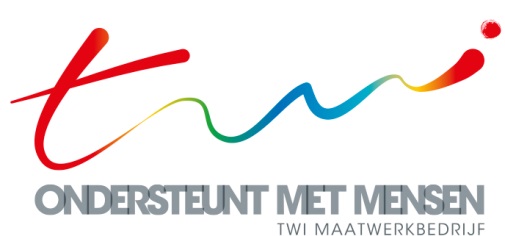 TWI is een maatwerkbedrijf (vroegere beschutte werkplaats) in Brussel dat actief is in mailing, verpakking, groendonderhoud en scanning, dit zowel in onze eigen ateliers als op verplaatsing bij onze klanten. Als werkbegeleider slaag je erin om samen met je ploeg (mensen met een afstand tot de reguliere arbeidsmarkt) een gekregen opdracht af te werken zoals de klant het vraagt. Je werkt samen met je ploeg en leert hen intussen nieuwe dingen aan, je zorgt ervoor de juiste man op de juiste plaats te zetten binnen je productielijn. Profiel:We hebben geen diplomavereiste, wel de zin om aan de slag te gaan met je ploeg en om daarbij een professioneel beeld van TWI achter te laten  bij de klantJe hebt al leiding gegeven;  professioneel, maar kan zeker ook  via jeugd- of sport vereniging Je bent proactief; je bekijkt samen met de klant wat de beste manier is om het te verwachten resultaat te behalenTalenkennis: Nederlands en FransJe bent in het bezit zijn van een rijbewijs BAanbod:Een boeiende, afwisselende job met verantwoordelijkheid en ruimte voor eigen initiatiefOpleidingskansenVerloning volgens PC 327.01 met extra legale voordelenVoltijds contract van onbepaalde duurDagwerk: 7u30-16uPlaats tewerkstelling:We zoeken een werkbegeleider die ter plaatse bij onze klanten zal gaan werken. 1 week op 2 werk je bij onze klant in Sint Pieters Leeuw, de andere week wordt je flexibel ingezet daar waar onze klanten een ploeg vragen (vertrek en aankomst via TWI: Linthoutbosstraat 37, Sint Lambrechts Woluwe). Solliciteren:Schriftelijk met cv t.a.v. Hugo De VosTWI - Linthoutbosstraat 37 – 1200Brussel – T: 02/735 63 25 – hugo.de.vos@fracarita.org